Сумська міська радаVIII СКЛИКАННЯ ___ СЕСІЯРІШЕННЯЗ метою приведення у відповідність до чинного законодавства установчих документів комунальної установи «Сумський міський територіальний центр соціального обслуговування (надання соціальних послуг) «Берегиня», а також упорядкування окремих аспектів діяльності зазначеної установи, враховуючи рішення Сумської міської ради від     2021 року №    -МР «Про реорганізацію Центру реінтеграції бездомних осіб», відповідно до Закону України «Про соціальні послуги», керуючись статтею 25 Закону України «Про місцеве самоврядування в Україні», Сумська міська радаВИРІШИЛА:1. Внести зміни до рішення Сумської міської ради від 24 лютого 
2016 року № 420-МР «Про організацію діяльності комунальної установи «Сумський міський територіальний центр соціального обслуговування (надання соціальних послуг) «Берегиня» (зі змінами), виклавши додатки 1, 3 до рішення в новій редакції (додатки 1, 2  до даного рішення).2. Директору комунальної установи «Сумський міський територіальний центр соціального обслуговування (надання соціальних послуг) «Берегиня» (Галіченко І.Ф.) провести організаційно-правові заходи у зв’язку зі змінами, що вносяться даним рішенням.3. Визнати такими, що втратили чинність, з моменту набрання чинності даним рішенням, додатки 1, 3 до рішення Сумської міської ради від 24 грудня 2020 року № 78-МР «Про внесення змін до рішення Сумської міської ради 
від 24 лютого 2016 року № 420-МР «Про організацію діяльності комунальної установи «Сумський міський територіальний центр соціального обслуговування (надання соціальних послуг) «Берегиня» (зі змінами)».4. Рішення набирає чинності одночасно з внесенням запису про припинення до Єдиного державного реєстру юридичних осіб, фізичних осіб-підприємців та громадських формувань стосовно Центру реінтеграції бездомних осіб.5. Організацію виконання даного рішення покласти на заступника міського голови з питань діяльності виконавчих органів ради Мотречко В.В. Міський голова								О.М. ЛисенкоВиконавець: Масік Т.О.____________________Ініціатор розгляду питання – депутат Сумської міської ради Домінас В.М.Проєкт рішення підготовлений департаментом соціального захисту населення Сумської міської радиДоповідач: Масік Т.О.Додаток 1до рішення Сумської міської ради «Про внесення змін до рішення Сумської міської ради від 24 лютого 2016 року 
№ 420-МР «Про організацію діяльності комунальної установи «Сумський міський територіальний центр соціального обслуговування (надання соціальних послуг) «Берегиня» (зі змінами)»                                                                                  ЗАТВЕРДЖЕНО:                                                                                 рішення Сумської міської ради                                                                                  від «__» _______ 2021 року № ____ - МРПОЛОЖЕННЯ про комунальну установу «Сумський міський територіальний центр соціального обслуговування (надання соціальних послуг) «Берегиня» (Нова редакція)Загальні положенняКомунальна установа «Сумський міський територіальний центр соціального обслуговування (надання соціальних послуг) «Берегиня» (далі - територіальний центр) є установою соціального захисту, діяльність якої   спрямована на надання соціальних послуг громадянам, які перебувають у складних життєвих обставинах і потребують сторонньої допомоги, за місцем їх проживання/перебування, у приміщенні установи в умовах денного, стаціонарного, тимчасового (напівстаціонарного) перебування (далі – отримувачі послуг). Категорії осіб, їх перелік, порядок та умови надання, види соціальних послуг визначаються окремим рішенням Сумської міської ради.1.2. Територіальний центр утворюється, реорганізується та ліквідується Сумською міською радою (далі - Засновник). Методичне забезпечення діяльності територіального центру здійснює Мінсоцполітики, координацію та контроль за забезпеченням його діяльності - в установленому порядку - Департамент соціального захисту населення Сумської обласної державної адміністрації. Територіальний центр підпорядковується департаменту соціального захисту населення Сумської міської ради (далі - департамент), який контролює надання соціальних послуг, а також організацію роботи територіального центру. Для забезпечення реалізації соціальної політики щодо надання соціальних послуг територіальний центр взаємодіє із виконавчими органами Сумської міської ради, підприємствами, установами та організаціями всіх форм власності. Продовження додатка 11.3. Територіальний центр є юридичною особою, має печатку із зображенням герба України, штамп зі своїм найменуванням, бланки, самостійний баланс, рахунки в органах Державної казначейської служби України.Місцезнаходження територіального центру: 40034, м. Суми, 
вул. Інтернаціоналістів, буд. 18.1.5. Найменування територіального центру:- повне: Комунальна установа «Сумський міський територіальний центр соціального обслуговування (надання соціальних послуг) «Берегиня»; - скорочене: КУ «СМТЦСО (НСП) «Берегиня».1.6. Територіальний центр у своїй діяльності керується Конституцією України, законами України, указами Президента України та постановами Верховної Ради України, актами Кабінету Міністрів України, наказами Міністерства соціальної політики України, рішеннями Сумської обласної ради, розпорядженнями Сумської обласної державної адміністрації, рішеннями Сумської міської ради та Виконавчого комітету Сумської міської ради, розпорядженнями Сумського міського голови, наказами директора Департаменту соціального захисту населення Сумської обласної державної адміністрації, наказами директора департаменту, нормативними актами, що регулюють його діяльність, а також цим Положенням. 1.7. Територіальний центр провадить свою діяльність на принципах адресності     та      індивідуального     підходу,      доступності    та   відкритості, добровільного вибору отримання чи відмови від надання соціальних послуг, гуманності, комплексності, максимальної ефективності використання                                     бюджетних коштів, законності, соціальної справедливості, забезпечення конфіденційності, дотримання державних стандартів соціальних послуг, етичних норм і правил. 1.8. Структура територіального центру визначається та затверджується Засновником.1.9. У разі необхідності, за рішенням Засновника, в складі територіального центру можуть створюватися інші підрозділи, діяльність яких спрямована на соціальний захист отримувачів послуг. У разі потреби у сільських населених пунктах, що входять до складу Сумської міської територіальної громади (далі - Сумська міська ТГ), можуть створюватися робочі місця соціальних працівників  (соціальних  робітників)  дляПродовження додатка 1надання соціальних послуг отримувачам послуг за їх місцем проживання. 1.10. Утримання приміщень територіального центру регулюються нормативами, передбаченими чинним законодавством України.Мета та завдання територіального центруМетою діяльності територіального центру є виявлення у територіальних межах Сумської міської ТГ осіб, які опинилися у складних життєвих обставинах для надання їм комплексу соціальних послуг, відповідно до їх потреб.Основними завданнями територіального центру є:- надання соціальних послуг відповідно до Закону України «Про соціальні послуги», державних стандартів соціальних послуг з урахуванням верховенства права у спосіб, що обумовлений окремим рішенням Сумської міської ради для визначених категорій осіб;- дотримання принципів надання соціальних послуг;- забезпечення найкращих інтересів отримувачів послуг під час надання соціальних послуг;- забезпечення навчання та підвищення кваліфікації працівників, які надають соціальні послуги;- проведення оцінювання потреб особи у соціальних послугах;- інформування населення та кожного отримувача послуг про перелік соціальних послуг, які надає територіальний центр, зміст та обсяги таких послуг, умови і порядок їх отримання у формі, доступній для сприйняття особами з будь-яким видом порушення здоров’я;- надання допомоги отримувачам послуг у вирішенні їхніх 
соціально-побутових питань, у тому числі шляхом представлення їхніх інтересів;- внесення відомостей про отримувачів послуг до Реєстру надавачів та отримувачів соціальних послуг; - не розголошення інформації особистого характеру, що стала відома під час надання соціальних послуг отримувачам;- сприяння здійсненню департаментом моніторингу надання соціальних послуг територіальним центром та оцінки їх якості;- додержання інших вимог законодавства про соціальні послуги;- використання сучасних методів соціальної роботи;- сприяння розвитку та впровадженню інноваційних методик у роботі з отримувачами послуг;		- співпраця з виконавчими органами Сумської міської ради, іншими органами місцевого самоврядування, а також з підприємствами, установами, організаціями   всіх  форм   власності,  особами  та  інститутами  громадянського Продовження додатка 1суспільства, іншими недержавними організаціями, які в межах своєї компетенції надають на території Сумської міської ТГ допомогу вразливим групам населення та особам, які перебувають у складних життєвих обставинах, та/або здійснюють їх захист.Керівництво територіального центру3.1. Керівництво територіальним центром здійснює директор, який призначається на посаду та звільняється з посади розпорядженням Сумського міського голови відповідно до чинного законодавства.3.2. Директор територіального центру: 3.2.1. Організовує роботу територіального центру, несе персональну відповідальність за виконання покладених на територіальний центр завдань, забезпечує проведення моніторингу та оцінку якості соціальних послуг, визначає ступінь відповідальності працівників. 3.2.2. Затверджує посадові обов’язки заступників директора, керівників структурних підрозділів та інших працівників територіального центру.3.2.3. Організовує та контролює діяльність структурних підрозділів територіального центру.3.2.4. Подає департаменту на розгляд та затвердження штатний розпис, кошторис територіального центру та забезпечує його виконання. 3.2.5. Укладає договори, діє від імені територіального центру і представляє його інтереси.3.2.6. Розпоряджається коштами територіального центру в межах затвердженого кошторису та відповідно до їх цільового призначення, в тому числі на оплату видатків визначених відповідними вимогами чинного законодавства. 3.2.7. Призначає в установленому порядку на посади і звільняє з посад працівників територіального центру.3.2.8. Видає у межах своєї компетенції накази (в тому числі щодо здійснення (припинення) обслуговування громадян), організовує і контролює їх виконання.3.2.9. Затверджує Положення про структурні підрозділи територіального центру.3.2.10. Розробляє і подає на погодження департаменту проєкти розпорядчих актів, що необхідні для реалізації завдань, покладених на територіальний центр, які вносяться на розгляд органу місцевого самоврядування. 3.2.11. Дотримується вимог з охорони праці, виробничої санітарії і протипожежної безпеки, організовує систематичне навчання працівників з охорони праці та відповідає за дотриманням працівниками зазначених вимог.Продовження додатка 13.2.12. Забезпечує та контролює ведення бухгалтерського обліку та своєчасність складання звітності за затвердженими формами і подання її в установлені терміни відповідним органам.3.2.13. За координації головного розпорядника бюджетних коштів забезпечує неухильне дотримання Порядку складання, розгляду, затвердження та основних вимог до виконання кошторисів.4. Фінансова та господарська діяльність територіального центру4.1. Територіальний центр утримується за рахунок коштів бюджету Сумської міської ТГ, інших надходжень, у тому числі від діяльності його структурних підрозділів, від надання платної соціальної послуги, а також благодійних коштів громадян, підприємств, установ та організацій, які зараховуються до спеціального фонду бюджету Сумської міської ТГ.4.2. Гранична чисельність і фонд оплати праці працівників територіального центру затверджуються Сумською міською радою. Умови оплати праці, штатна чисельність, норми часу визначаються відповідно до законодавства України. 4.3. Для надання соціальних послуг територіальний центр має право залучати на договірних засадах інші підприємства, установи, організації та фізичних осіб, зокрема волонтерів.4.4. Територіальний центр має право в установленому порядку отримувати гуманітарну та благодійну допомогу, в тому числі із-за кордону, яка використовується для надання допомоги громадянам, та поліпшення матеріально-технічної бази територіального центру. 4.5. Перевірка роботи та контроль за організацією діяльності, пов’язаної із наданням соціальних послуг, територіального центру, ревізія 
фінансово-господарської діяльності територіального центру проводяться відповідно до законодавства України.4.6. Територіальний центр є неприбутковою установою, що одночасно відповідає таким вимогам:- утворена та зареєстрована в порядку, визначеному законом, що регулює діяльність відповідної неприбуткової організації;- установчі документи якої містять заборону розподілу отриманих доходів (прибутків) або їх частини серед засновників (учасників), членів такої організації, працівників (крім оплати їхньої праці, нарахування єдиного соціального внеску), членів органів управління та інших пов’язаних з ними осіб;Продовження додатка 1- установчі документи якої передбачають передачу активів одній або кільком неприбутковим організаціям відповідного виду або зарахування до доходу бюджету у разі припинення юридичної особи (у результаті її ліквідації, злиття, поділу, приєднання або перетворення).4.7. Основні фонди територіального центру формуються за рахунок:- майна, яке передане йому Засновником в оперативне управління;- майна, яке надане у вигляді гуманітарної та благодійної допомоги, в тому числі із-за кордону;- майна, придбаного для територіального центру юридичними та фізичними особами на добровільних засадах;- інших незаборонених законодавством джерел.4.8. Основні фонди територіального центру без згоди Засновника не можуть бути предметом застави, не можуть бути продані, передані або відчужені будь-яким іншим способом. Передача в користування/оренду, передача з балансу на баланс, обмін, списання (окрім нерухомого майна) та інші дії щодо майна територіального центру здійснюються з дозволу виконавчого органу Сумської міської ради, уповноваженого управляти майном комунальної власності, за погодженням із департаментом. 4.9. Територіальний центр зобов’язаний використовувати майно, закріплене за ним на праві оперативного управління, за призначенням у відповідності до визначених цим Положенням цілей і завдань, не допускаючи його погіршення або пошкодження. 4.10. Облік майна та коштів територіального центру здійснюється у порядку, передбаченому законодавством України.Контроль за діяльністю територіального центруКонтроль за діяльністю територіального центру здійснює Засновник, уповноважені ним органи, департамент у межах, визначених у пункті 1.2. цього Положення, відповідні посадові  особи  та/або  робочі   групи,  комісії,  визначені розпорядженням Сумського міського голови або наказом директора департаменту. Припинення територіального центру6.1. Припинення територіального центру здійснюється у формі реорганізації (злиття, поділу, виділення, приєднання, перетворення) або ліквідації. При реорганізації територіального центру його права і обов'язки переходять до правонаступників. Продовження додатка 16.2. Ліквідація чи реорганізація територіального центру здійснюється відповідно до чинного законодавства України за рішенням Засновника або суду. Міський голова								О.М. ЛисенкоВиконавець: Масік Т.О.____________________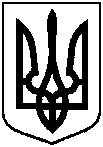                                        Проєкт                                   оприлюднено                           «__»_______ 2021 рокувід                  2021 року №          – МРм. СумиПро внесення змін до рішення Сумської міської ради від 24 лютого 2016 року 
№ 420-МР «Про організацію діяльності комунальної установи «Сумський міський територіальний центр соціального обслуговування (надання соціальних послуг) «Берегиня» (зі змінами)  від «__» ______ 2021 року № ____ - МР